Т Е М ААППАРАТНОЕ И ПРОГРАММНОЕ ОБЕСПЕЧЕНИЕ КОМПЬЮТЕРАЗенько С.И.Урок 2. Структурная схема компьютера. Принципы работы аппаратных средств компьютераКомпьютеры и компьютерные технологии применяются практически во всех областях человеческой деятельности. Мы с ними встречаемся, когда совершаем покупки в магазинах; снимаем деньги или оплачиваем различные услуги; заказываем билеты или бронируем место в гостинице; заказываем талончик к врачу и т.д.Мы часто видим различные технические устройстваНесмотря на различные сферы применения и уровни сложности задач, которые решаются с помощью компьютеров, можно выделить общие – основные технические (электронные и электронно-механические) устройства, которые есть у современного персонального компьютера:процессор;память (запоминающие устройства);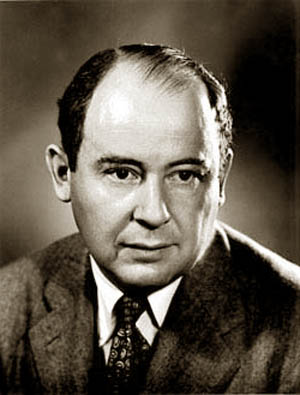 устройства ввода информации;устройства вывода информации.В основу такого выделения положена описанная американским ученым венгерского происхождения Джоном фон Нейманом в 1945 году логическая организация компьютера. Она используется в большинстве моделей современных персональных компьютеров (ПК).В 1974 г. Генри Эдвардом Робертсом (1941 – 2010) был создан первый персональный компьютер Altair-8800.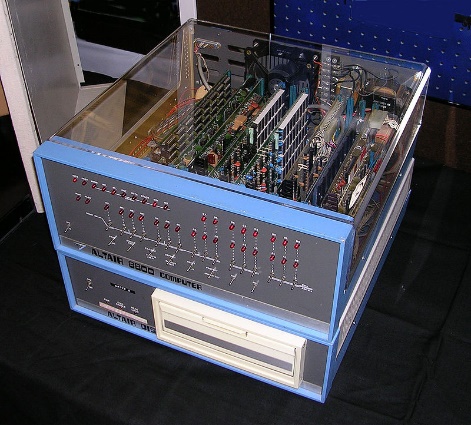 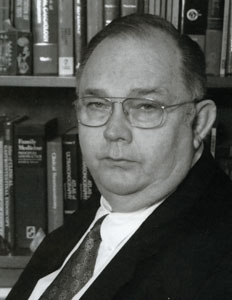 Оперативная память составляла 256 байт, клавиатура и экран отсутствовали. Аппаратное обеспечение персонального компьютера — система взаимосвязанных технических устройств, выполняющих ввод, хранение, обработку и вывод информации. Аппаратное обеспечение ПК представляет собой совокупность аппаратных средств. В английском языке для описания аппаратных средств используется термин hardware – жесткое изделие. Структурная схема персонального компьютера отображает логическую организацию основных аппаратных средств компьютера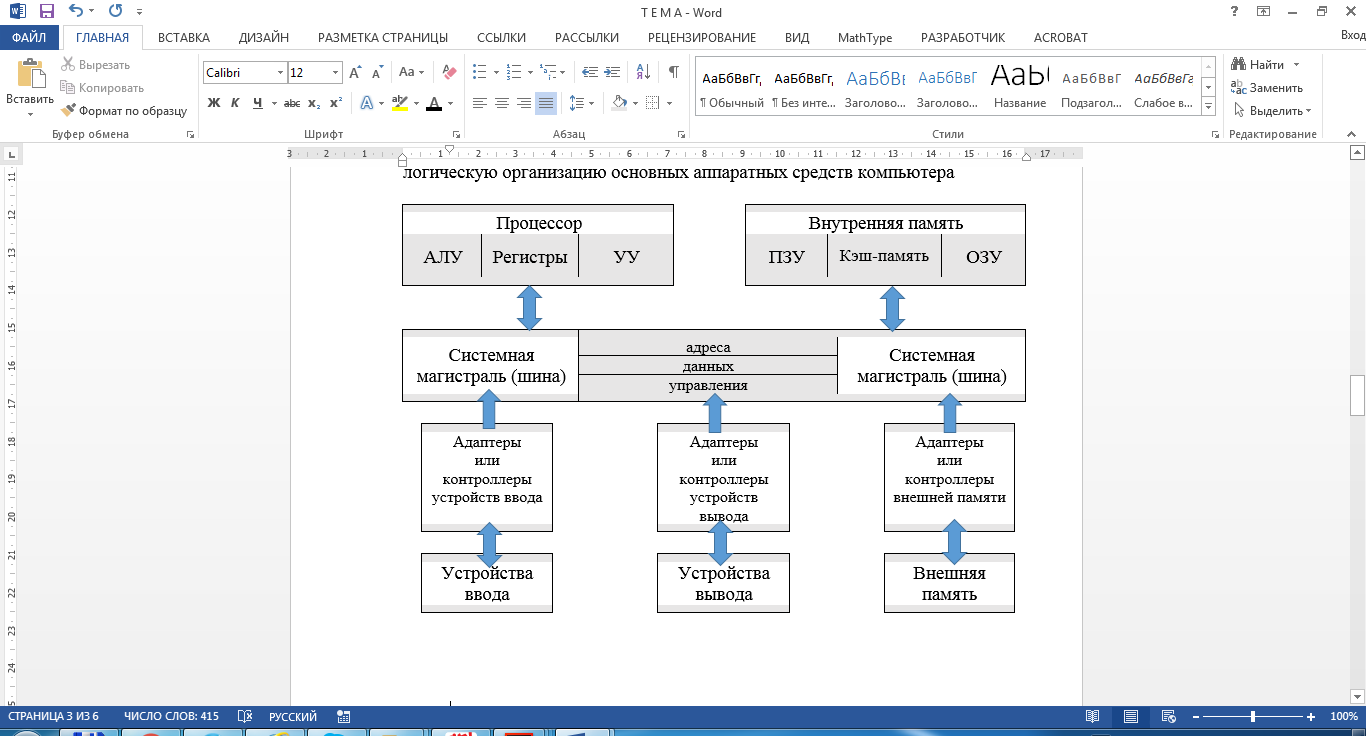 Принципы работы аппаратных средств компьютераРабота современного компьютера базируется на следующих принципах:магистрально-модульный принцип;принцип открытой архитектуры;принцип программного управления; принцип использования двоичной системы счисления;принципы однородности памяти и адресности.В магазинахкассовые аппараты и терминалыкассовые аппараты и терминалыкассовые аппараты и терминалыкассовые аппараты и терминалыВ магазинах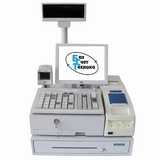 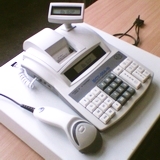 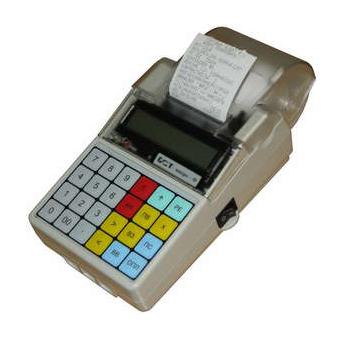 В магазинахФискальный регистратор "Штрих-ФР-Ф" версии ПО А.3Фискальный регистратор "Штрих-ФР-Ф" версии ПО А.3БСТ-004-Ф версии ПО 2.0 (с режимом копеек)БСТ-микро-Ф версии ПО 5.0 (с режимом копеек)В банках и почтовых отделенияхавтоматы по выдаче денег и оплате услугавтоматы по выдаче денег и оплате услугавтоматы по выдаче денег и оплате услугавтоматы по выдаче денег и оплате услугВ банках и почтовых отделениях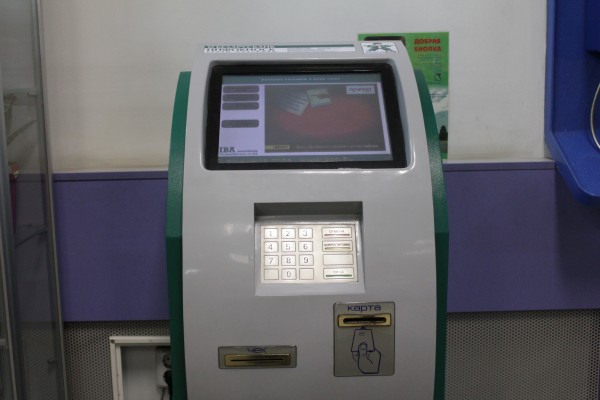 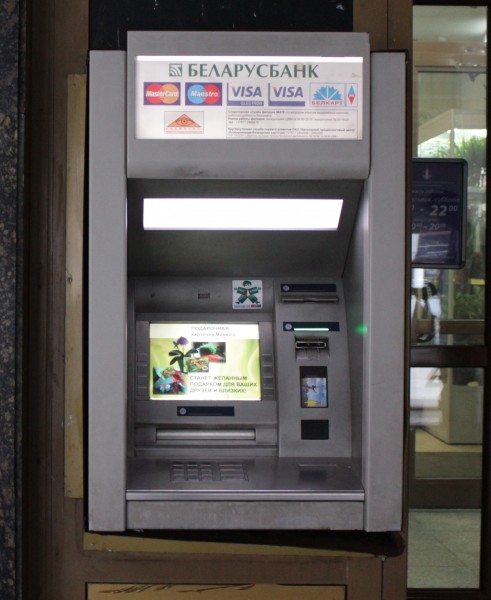 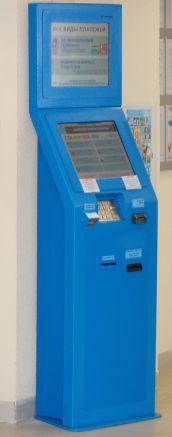 В банках и почтовых отделенияхИнфокиоск и банкомат БеларусБанкаИнфокиоск и банкомат БеларусБанкаИнфокиоск и банкомат БеларусБанкаПлатежно-справочный терминалы РУП «БЕЛПОЧТА»В банках и почтовых отделенияхВИДЕОУРОК О ПОРЯДКЕ ОПЛАТЫ С ИСПОЛЬЗОВАНИЕМ ИНФОКИОСКАВИДЕОУРОК О ПОРЯДКЕ ОПЛАТЫ С ИСПОЛЬЗОВАНИЕМ ИНФОКИОСКАВИДЕОУРОК О ПОРЯДКЕ ОПЛАТЫ С ИСПОЛЬЗОВАНИЕМ ИНФОКИОСКАПлатежно-справочный терминалы РУП «БЕЛПОЧТА»В медицинеНа базе учреждения здравоохранения «9-й городская клиническая больница» г. Минска с 2010 года работает современная компьютерная система Республиканского центра трансплантологии, которая обеспечивает в операционных доступ ко всему комплексу диагностической информации в процессе проводимых операций, позволяет проводить полное протоколирование и цифровую запись хода операции, включая данные всех параметров используемой медицинской аппаратуры, трансляцию хода операции за пределы операционной для обучения.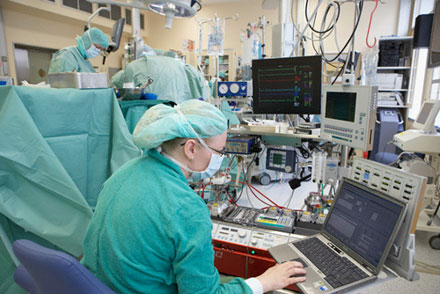 На базе учреждения здравоохранения «9-й городская клиническая больница» г. Минска с 2010 года работает современная компьютерная система Республиканского центра трансплантологии, которая обеспечивает в операционных доступ ко всему комплексу диагностической информации в процессе проводимых операций, позволяет проводить полное протоколирование и цифровую запись хода операции, включая данные всех параметров используемой медицинской аппаратуры, трансляцию хода операции за пределы операционной для обучения.На базе учреждения здравоохранения «9-й городская клиническая больница» г. Минска с 2010 года работает современная компьютерная система Республиканского центра трансплантологии, которая обеспечивает в операционных доступ ко всему комплексу диагностической информации в процессе проводимых операций, позволяет проводить полное протоколирование и цифровую запись хода операции, включая данные всех параметров используемой медицинской аппаратуры, трансляцию хода операции за пределы операционной для обучения.На базе учреждения здравоохранения «9-й городская клиническая больница» г. Минска с 2010 года работает современная компьютерная система Республиканского центра трансплантологии, которая обеспечивает в операционных доступ ко всему комплексу диагностической информации в процессе проводимых операций, позволяет проводить полное протоколирование и цифровую запись хода операции, включая данные всех параметров используемой медицинской аппаратуры, трансляцию хода операции за пределы операционной для обучения.Имеются частично или полностью автоматизированные производства, в которых все выполняют роботы.В ОАО «Савушкин продукт» производство, подача и расфасовка продуктов полностью автоматизированы. Это позволяет свести к нулю влияние «человеческого» фактора на ход технологического процесса и обеспечить стабильно высокое качество готовой продукции. В 2013 г. на ОАО «Савушкин продукт» коэффициент автоматизации производственных процессов составил 99 %.В ОАО «Савушкин продукт» производство, подача и расфасовка продуктов полностью автоматизированы. Это позволяет свести к нулю влияние «человеческого» фактора на ход технологического процесса и обеспечить стабильно высокое качество готовой продукции. В 2013 г. на ОАО «Савушкин продукт» коэффициент автоматизации производственных процессов составил 99 %.В ОАО «Савушкин продукт» производство, подача и расфасовка продуктов полностью автоматизированы. Это позволяет свести к нулю влияние «человеческого» фактора на ход технологического процесса и обеспечить стабильно высокое качество готовой продукции. В 2013 г. на ОАО «Савушкин продукт» коэффициент автоматизации производственных процессов составил 99 %.В ОАО «Савушкин продукт» производство, подача и расфасовка продуктов полностью автоматизированы. Это позволяет свести к нулю влияние «человеческого» фактора на ход технологического процесса и обеспечить стабильно высокое качество готовой продукции. В 2013 г. на ОАО «Савушкин продукт» коэффициент автоматизации производственных процессов составил 99 %.Название Название ХарактеристикаМагистрально-модульный принципМагистрально-модульный принципВсе устройства взаимодействуют между собой через системную магистраль передачи данных (системную шину).Каждое устройство представляет собой отдельный модуль (блок), имеющий возможность для подключения к общей схеме ПК через один или несколько разъемов. 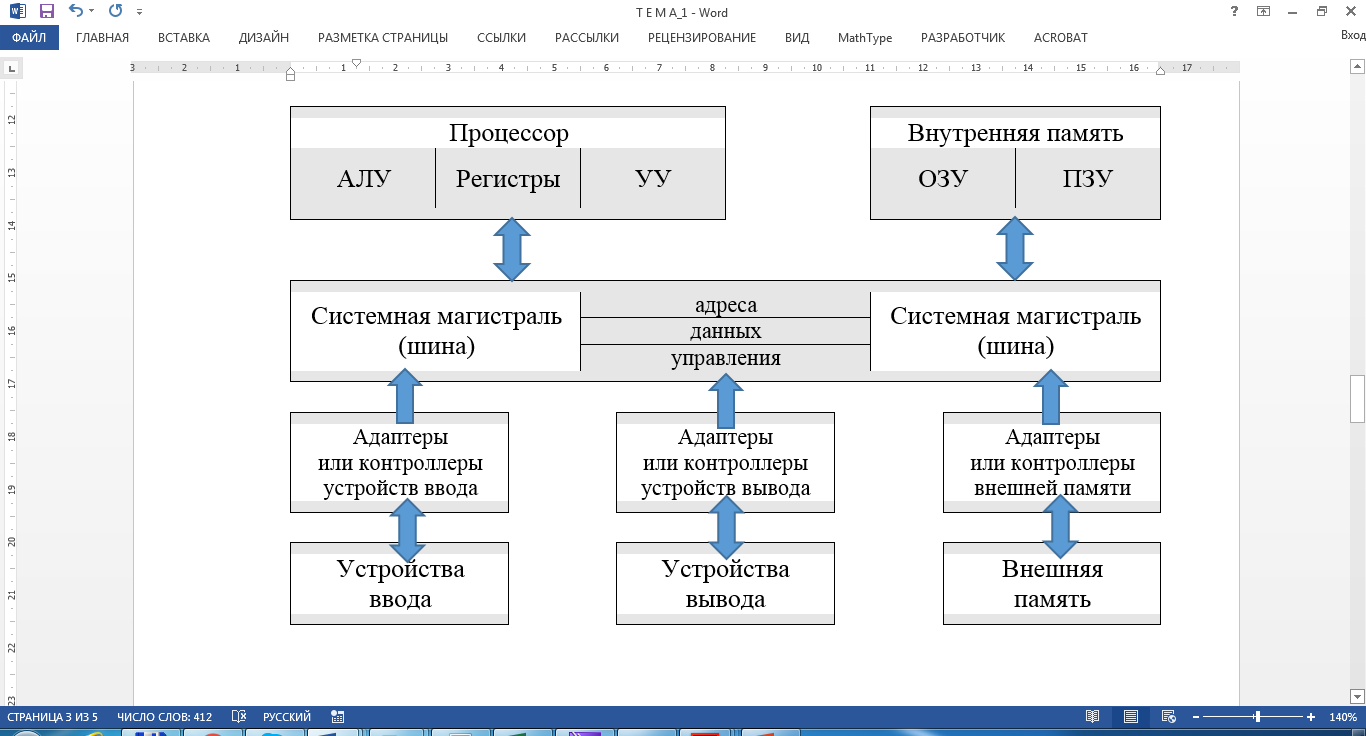 Магистраль (шина) – совокупность проводников на материнской плате, по которым обмениваются данными устройства ПК. Ее можно представить, как скоростную магистраль, по которой данные пересылаются от одного устройства к другому.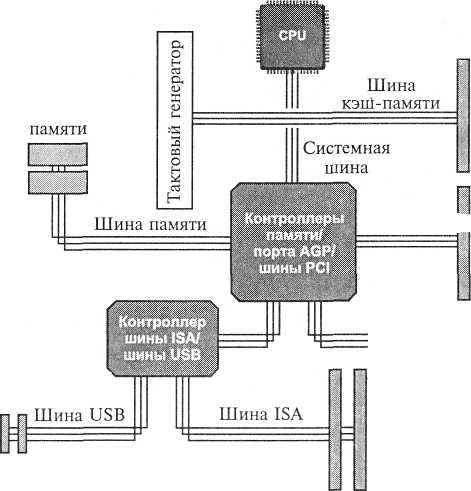 Шина, связывающая только два устройства, называется портом.Системная шина предназначена для обмена данными между функциональными блоками компьютера (процессором, памятью и другими устройствами, входящими в систему).В структуре шины можно выделить три уровня – механический, электрический (физический) и логический (управляющий). Важным свойством шины является — возможность параллельного подключения практически неограниченного числа внешних устройств и обеспечение обмена информацией между ними. Шина имеет следующие компоненты:линии для адресации данных (шина адреса) – используются для указания адреса устройства (или ячейки памяти), к которому обращается процессор;линии для обмена данными (шина данных) – предназначены для передачи данных;линии управления данными (шина управления) – применяются для регулирования процесса передачи данных с помощью служебных сигналов: записи/считывания, готовности к приему/передаче данных, подтверждения приема данных и других.Магистраль (шина) – совокупность проводников на материнской плате, по которым обмениваются данными устройства ПК. Ее можно представить, как скоростную магистраль, по которой данные пересылаются от одного устройства к другому.Шина, связывающая только два устройства, называется портом.Системная шина предназначена для обмена данными между функциональными блоками компьютера (процессором, памятью и другими устройствами, входящими в систему).В структуре шины можно выделить три уровня – механический, электрический (физический) и логический (управляющий). Важным свойством шины является — возможность параллельного подключения практически неограниченного числа внешних устройств и обеспечение обмена информацией между ними. Шина имеет следующие компоненты:линии для адресации данных (шина адреса) – используются для указания адреса устройства (или ячейки памяти), к которому обращается процессор;линии для обмена данными (шина данных) – предназначены для передачи данных;линии управления данными (шина управления) – применяются для регулирования процесса передачи данных с помощью служебных сигналов: записи/считывания, готовности к приему/передаче данных, подтверждения приема данных и других.Магистраль (шина) – совокупность проводников на материнской плате, по которым обмениваются данными устройства ПК. Ее можно представить, как скоростную магистраль, по которой данные пересылаются от одного устройства к другому.Шина, связывающая только два устройства, называется портом.Системная шина предназначена для обмена данными между функциональными блоками компьютера (процессором, памятью и другими устройствами, входящими в систему).В структуре шины можно выделить три уровня – механический, электрический (физический) и логический (управляющий). Важным свойством шины является — возможность параллельного подключения практически неограниченного числа внешних устройств и обеспечение обмена информацией между ними. Шина имеет следующие компоненты:линии для адресации данных (шина адреса) – используются для указания адреса устройства (или ячейки памяти), к которому обращается процессор;линии для обмена данными (шина данных) – предназначены для передачи данных;линии управления данными (шина управления) – применяются для регулирования процесса передачи данных с помощью служебных сигналов: записи/считывания, готовности к приему/передаче данных, подтверждения приема данных и других.Название Название ХарактеристикаПринцип открытой архитектурыПринцип открытой архитектурыВнешние устройства подключаются к шине через соответствующие адаптеры или контроллеры.Ада́птер (англ. adapter, от лат. adapto — приспособляю) — устройство (или деталь), которое используется для объединения в систему аппаратных средств.Контроллер — устройство управления – электронная микросхема, с помощью которой согласуется взаимосвязанная работа аппаратных средств. Ада́птер (англ. adapter, от лат. adapto — приспособляю) — устройство (или деталь), которое используется для объединения в систему аппаратных средств.Контроллер — устройство управления – электронная микросхема, с помощью которой согласуется взаимосвязанная работа аппаратных средств. Ада́птер (англ. adapter, от лат. adapto — приспособляю) — устройство (или деталь), которое используется для объединения в систему аппаратных средств.Контроллер — устройство управления – электронная микросхема, с помощью которой согласуется взаимосвязанная работа аппаратных средств. Магистрально-модульный принцип и принцип открытой архитектуры позволяют создавать нужную конфигурацию компьютера;производить модернизацию компьютера.Перечень устройств ПК (включая их характеристики) раскрывают понятие конфигурация компьютера.Информацию об аппаратной конфигурации ПК можно просмотреть с помощью утилиты «Сведения о системе».  Для этого выбираем следующие команды:Пуск -> Программы -> Стандартные -> Служебные -> Сведения о системе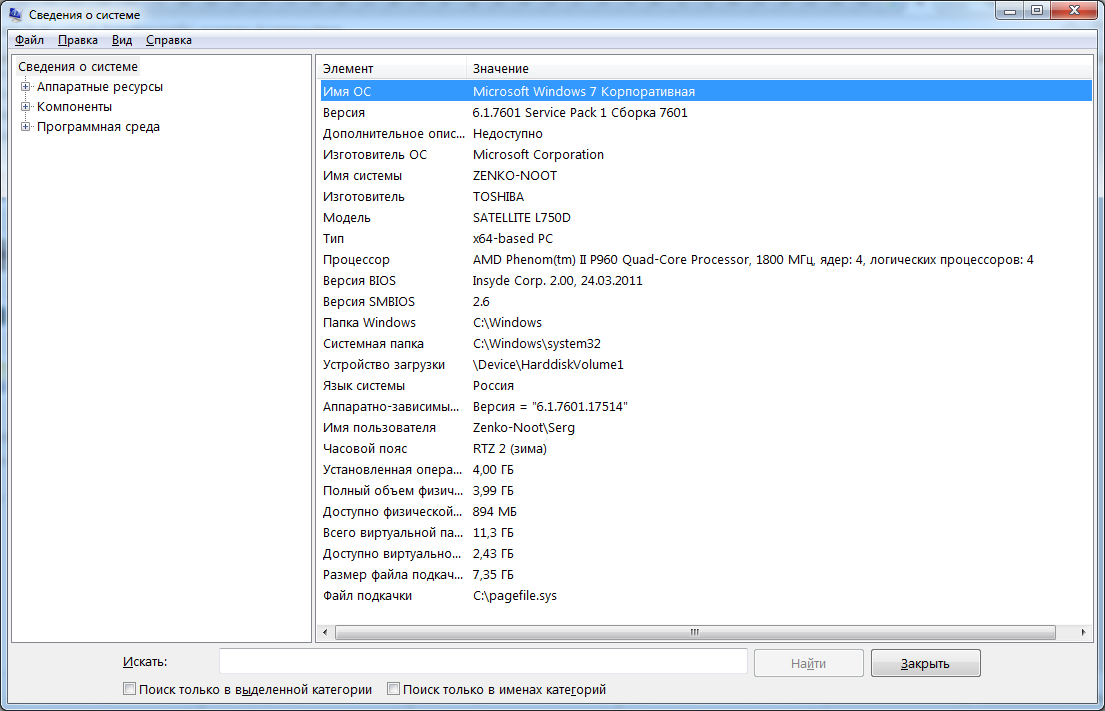 Магистрально-модульный принцип и принцип открытой архитектуры позволяют создавать нужную конфигурацию компьютера;производить модернизацию компьютера.Перечень устройств ПК (включая их характеристики) раскрывают понятие конфигурация компьютера.Информацию об аппаратной конфигурации ПК можно просмотреть с помощью утилиты «Сведения о системе».  Для этого выбираем следующие команды:Пуск -> Программы -> Стандартные -> Служебные -> Сведения о системеМагистрально-модульный принцип и принцип открытой архитектуры позволяют создавать нужную конфигурацию компьютера;производить модернизацию компьютера.Перечень устройств ПК (включая их характеристики) раскрывают понятие конфигурация компьютера.Информацию об аппаратной конфигурации ПК можно просмотреть с помощью утилиты «Сведения о системе».  Для этого выбираем следующие команды:Пуск -> Программы -> Стандартные -> Служебные -> Сведения о системеНазвание Название ХарактеристикаПринцип программного управленияПринцип программного управленияРабота ПК контролируется программой, состоящей из набора команд, которые выполняются процессором автоматически друг за другом в определенной последовательности.Процессор — устройство, обеспечивающее преобразование информации и управление другими устройствами компьютера.На базе процессора Intel 8080 компании Intel (INTegrated ELectronics), созданного в 1974 году, был разработан первый ПК. 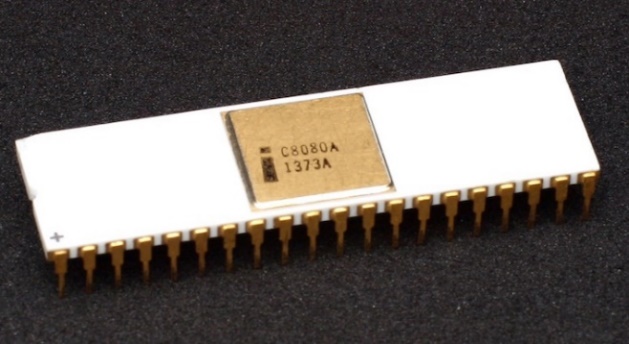 Процессором первого IBM PC является также разработка этой компании  — Intel 8088 (год выпуска процессора 1979).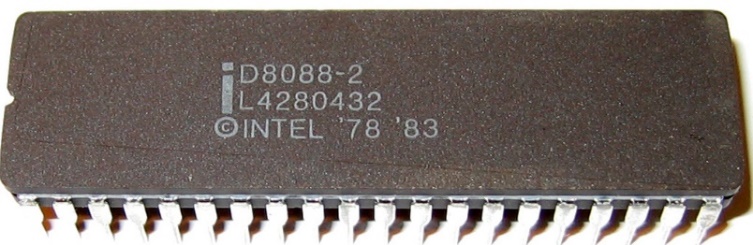 В 1982 г. компания AMD (Advanced Micro Devices) становится вторым поставщиком процессоров для IBM PC.С 1994 г. до 2006 г. в компьютерах Macintosh фирмы Apple (до 2007 г. Apple Computer) применялись процессоры PowerPC (Performance Computing) производства IBM и Motorola. Затем компьютеры типа Mac были переведены на процессоры Intel.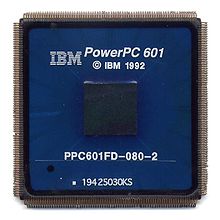 В настоящее время Intel и AMD являются ведущими фирмами-разработчиками процессоров. Технологии производства современных процессоров можно назвать близкими к совершенству.Процессор — устройство, обеспечивающее преобразование информации и управление другими устройствами компьютера.На базе процессора Intel 8080 компании Intel (INTegrated ELectronics), созданного в 1974 году, был разработан первый ПК. Процессором первого IBM PC является также разработка этой компании  — Intel 8088 (год выпуска процессора 1979).В 1982 г. компания AMD (Advanced Micro Devices) становится вторым поставщиком процессоров для IBM PC.С 1994 г. до 2006 г. в компьютерах Macintosh фирмы Apple (до 2007 г. Apple Computer) применялись процессоры PowerPC (Performance Computing) производства IBM и Motorola. Затем компьютеры типа Mac были переведены на процессоры Intel.В настоящее время Intel и AMD являются ведущими фирмами-разработчиками процессоров. Технологии производства современных процессоров можно назвать близкими к совершенству.Процессор — устройство, обеспечивающее преобразование информации и управление другими устройствами компьютера.На базе процессора Intel 8080 компании Intel (INTegrated ELectronics), созданного в 1974 году, был разработан первый ПК. Процессором первого IBM PC является также разработка этой компании  — Intel 8088 (год выпуска процессора 1979).В 1982 г. компания AMD (Advanced Micro Devices) становится вторым поставщиком процессоров для IBM PC.С 1994 г. до 2006 г. в компьютерах Macintosh фирмы Apple (до 2007 г. Apple Computer) применялись процессоры PowerPC (Performance Computing) производства IBM и Motorola. Затем компьютеры типа Mac были переведены на процессоры Intel.В настоящее время Intel и AMD являются ведущими фирмами-разработчиками процессоров. Технологии производства современных процессоров можно назвать близкими к совершенству.Название Название ХарактеристикаПринцип использования двоичной системы счисленияПринцип использования двоичной системы счисленияТак как в двоичной системе счисления проще выполнять арифметические и логические операции, чем в десятичной системе счисления, то и устройства для обработки таких данных можно делать достаточно простыми. Работа процессора предполагает считывание из программы, которая находится в оперативном запоминающем устройстве (ОЗУ) очередной команды и выполнение действий, указанных в ней.Процессор имеет следующие компоненты:арифметико-логическое устройство (АЛУ) – выполняет арифметические и логические операции над данными;регистры – используются для временного хранения данных и результатов операций над ними;устройство управления (УУ) – управляет работой процессора с помощью электронных сигналов.Оценивая процессор, прежде всего обращают внимание на его основные характеристики:разрядность – количество двоичных разрядов, одновременно обрабатываемых при выполнении одной команды. Измеряется в битах.тактовая частота – количество тактов процессора в секунду. Такт – это время, за которое процессор выполняет элементарную операцию по обработке информации. Измеряется в герцах. Чем выше тактовая частота процессора, тем выше его производительность. Также можно обратить внимание на такие характеристики, как быстродействие (скорость обработки данных), количество ядер и кеш-память.Работа процессора предполагает считывание из программы, которая находится в оперативном запоминающем устройстве (ОЗУ) очередной команды и выполнение действий, указанных в ней.Процессор имеет следующие компоненты:арифметико-логическое устройство (АЛУ) – выполняет арифметические и логические операции над данными;регистры – используются для временного хранения данных и результатов операций над ними;устройство управления (УУ) – управляет работой процессора с помощью электронных сигналов.Оценивая процессор, прежде всего обращают внимание на его основные характеристики:разрядность – количество двоичных разрядов, одновременно обрабатываемых при выполнении одной команды. Измеряется в битах.тактовая частота – количество тактов процессора в секунду. Такт – это время, за которое процессор выполняет элементарную операцию по обработке информации. Измеряется в герцах. Чем выше тактовая частота процессора, тем выше его производительность. Также можно обратить внимание на такие характеристики, как быстродействие (скорость обработки данных), количество ядер и кеш-память.Работа процессора предполагает считывание из программы, которая находится в оперативном запоминающем устройстве (ОЗУ) очередной команды и выполнение действий, указанных в ней.Процессор имеет следующие компоненты:арифметико-логическое устройство (АЛУ) – выполняет арифметические и логические операции над данными;регистры – используются для временного хранения данных и результатов операций над ними;устройство управления (УУ) – управляет работой процессора с помощью электронных сигналов.Оценивая процессор, прежде всего обращают внимание на его основные характеристики:разрядность – количество двоичных разрядов, одновременно обрабатываемых при выполнении одной команды. Измеряется в битах.тактовая частота – количество тактов процессора в секунду. Такт – это время, за которое процессор выполняет элементарную операцию по обработке информации. Измеряется в герцах. Чем выше тактовая частота процессора, тем выше его производительность. Также можно обратить внимание на такие характеристики, как быстродействие (скорость обработки данных), количество ядер и кеш-память.Название ХарактеристикаХарактеристикаПринципы однородности памяти и адресностиПрограммы и данные хранятся в одной и той же памяти. Поэтому ПК не различает, что хранится в данной ячейке памяти – число, текст или команда. Над командами можно выполнять такие же действия, как и над данными. Структурно память состоит из пронумерованных ячеек; процессору в произвольный момент времени доступна любая ячейка внутренней памяти.Программы и данные хранятся в одной и той же памяти. Поэтому ПК не различает, что хранится в данной ячейке памяти – число, текст или команда. Над командами можно выполнять такие же действия, как и над данными. Структурно память состоит из пронумерованных ячеек; процессору в произвольный момент времени доступна любая ячейка внутренней памяти.Память предназначена для хранения программ и данных. Она представляет собой запоминающее устройство. Память предназначена для хранения программ и данных. Она представляет собой запоминающее устройство. Память предназначена для хранения программ и данных. Она представляет собой запоминающее устройство. 